Name:										Date:					*Must have your name and date written above. The Human Body*Label the bones on the skeleton.Word BANK: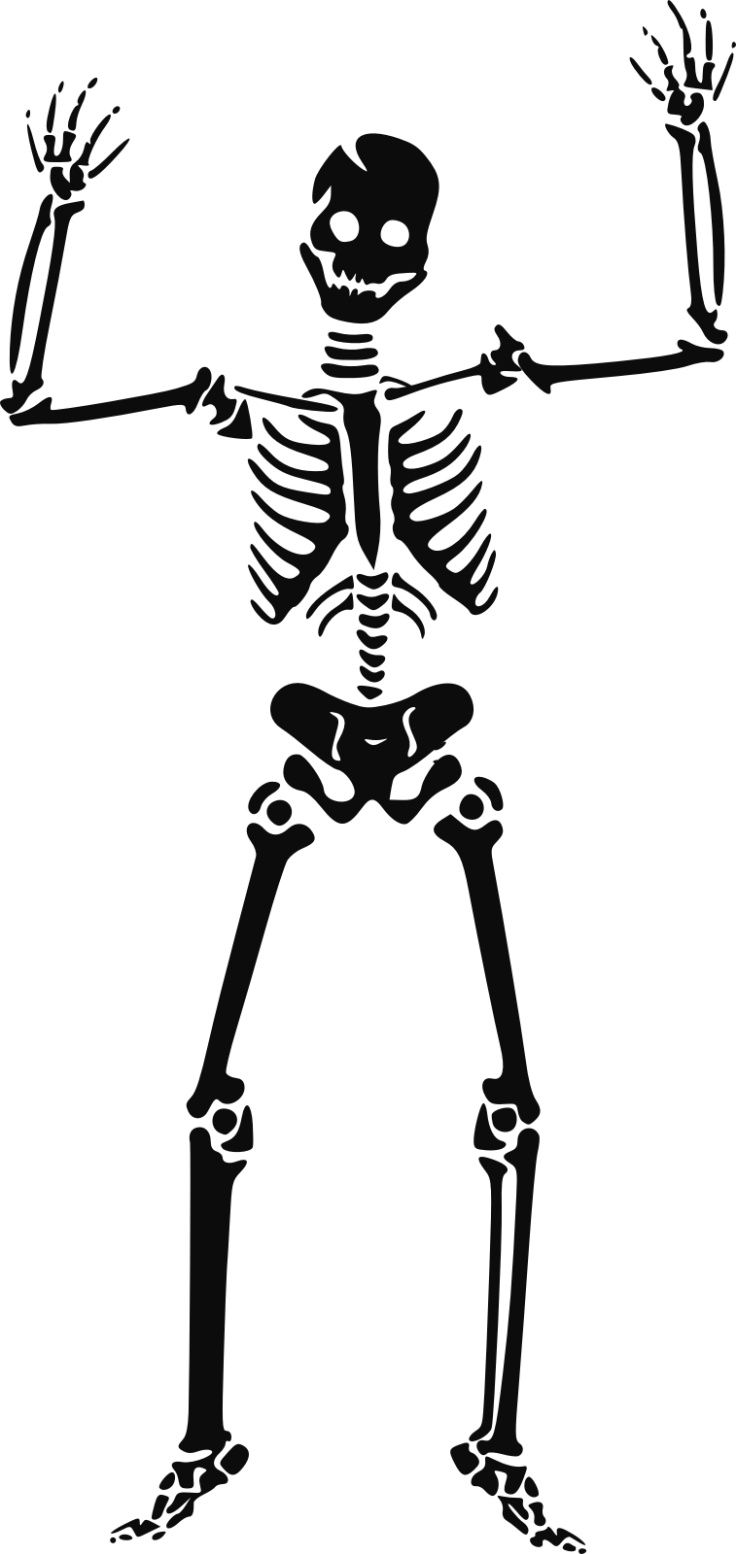 RibsBrain (cranium)Jaw (mandible)Hips (pelvis)Femur (thigh)Shin (Tibia)SernumWrist (Ulna)Fingers (Philanges)ClavicleToes (Metatarsals)Spine